WIJZIGINGSFORMULIER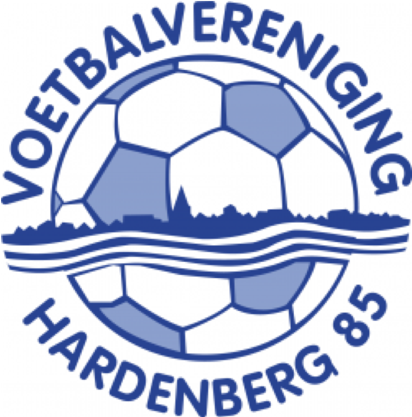 VOETBALVERENIGING HARDENBERG ‘85Wijzigingen doorgevenAchternaam*: 										Voornaam*: 										Geboortedatum*: 									Vul de van toepassing zijnde gewijzigde gegevens in en mail het ingevulde wijzigingsformulier naar ledenadministratie@hardenberg85.nl Nieuw adres: 										Postcode en woonplaats:								Nieuw telefoonnummer: 								Nieuw e-mailadres: 									Nieuw bankrekeningnummer: 							Plaats en datum:…………………………………………………………………Handtekening(bij minderjarigen door ouder of verzorger):……………………………………………………………………………………        	* = verplicht		